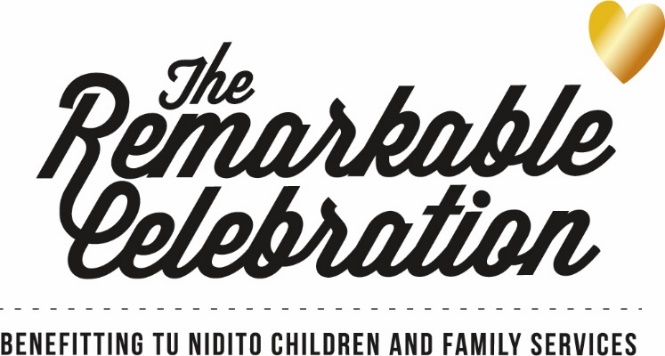 2023 Remarkable Mom Nomination FormAt Tu Nidito, our mission is to create a community of acceptance and understanding regarding children in grief. It is our vision that no child grieves alone. Each spring Tu Nidito honors mothers in our community who speak to the heart of our mission. These mothers also reflect the beauty and diversity of our Southern Arizona community. Whether it’s overcoming their own obstacles in the face of a serious medical diagnosis or death or making a difference in the lives of our community’s children, Tu Nidito's Remarkable Moms are a role model not just for her own children but for our community as well. Please consider the strong, kind, loving and remarkable moms in your life and nominate them to be recognized and celebrated at Tu Nidito’s Remarkable Celebration event taking place Saturday, May 6, 2023. Some nominators like to have friends and family submit additional letters of support for their nominee. This is encouraged! The more we know about each Remarkable Mom Honoree, the better. Please direct additional letters of support to Debbie (address and contact information at the end of this form).The deadline to submit a nomination is Friday, October 21, 2022.  We encourage you to include as much information about your nominee as possible. Remarkable Moms honorees will be selected and notified in December 2022/January 2023. Thank you!Nominee:______________________________________________________________________Nominee’s Phone Number: _______________________________________________________Nominee’s Email Address: ________________________________________________________Nominee’s Employer:____________________________________________________________ Nominee’s Ethnicity:____________________________________________________________ Why is this woman a Remarkable Mom? ______________________________________________________________________________________________________________________________________________________________________________________________________________________________________________________________________________________________________________________________________________________________________________________________________________________________________________________________________________________________________________________________________________________________________________________________________________________________________________________________________________________________________________________________Does this mother’s life resemble the mission of Tu Nidito in regards to grief, either personally or professionally? How is this mother a role model in our community and/or making a difference in the lives of our community’s children? Please explain.______________________________________________________________________________________________________________________________________________________________________________________________________________________________________________________________________________________________________________________________________________________________________________________________________________________________________________________________________________________________________________________________________________________________________________________________________________________________________________________________________________________________________________________________________________________________________________________________________________________________________________________________________________________________________________________________________________________________________________________________________________________________________________________Children’s Names/Ages/Employer (if applicable)________________________________________________________________________________________________________________________________________________________________________________________________________________________________________________________________________________________________________________________Spouse’s Name and Employer (if applicable):______________________________________________________________________________Other Relevant Information:________________________________________________________________________________________________________________________________________________________________________________________________________________________________________________________________________________________________________________________Nominated by: ______________________________________________________________________________Your Email: ____________________________________Your Phone:_________________________________All nominations must be received by Friday, October 21, 2022Completed forms may be mailed to:Tu NiditoAttn: Debbie Rich, Director of Development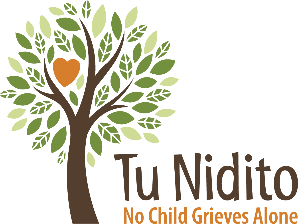 3922 North Mountain AvenueTucson, Arizona 85719Forms may be submitted via email to Debbie Rich at debbie@tunidito.orgQuestions? Contact Tu Nidito (520) 322-9155